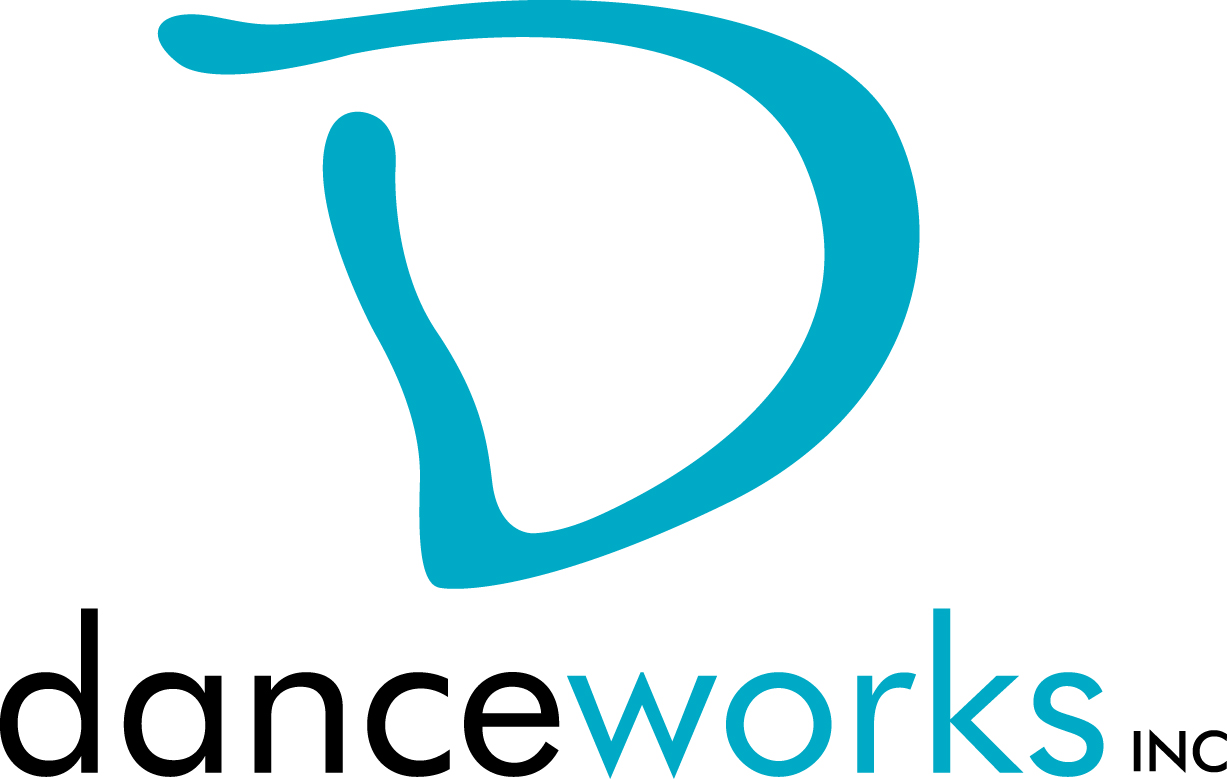 GET IT OUT THERE DanceLAB Series 2018-2019Call For ParticipationDo you have work that you want to get out there?  Would you like to get feedback on it? What about meeting other artists in hopes of collaborating? GET IT OUT THERE is a concert featuring new work created by Milwaukee performing artists from various disciplines. Selected artists will showcase their work on Saturday, January 26, 2019 at Danceworks Studio Theatre. Danceworks provides production support including sound and minimal light design. This performance is presented through the DanceLAB concert series.  Interested artists are required to submit written proposals and biographical information to Danceworks on or before Monday, November 19, 2018, using the attached proposal form.  Accepted artists and their performing cast members will be eligible to take 2 Danceworks studio classes per week for free, with the exception of certain workshops, from the date of acceptance through January 26, 2019. Limited studio space will also be available for rehearsals at no charge to artist up to 3 hours a week.  Accepted artists presenting work for the first time in a DanceLAB concert are required to schedule a feedback session with the production manager. Accepted Artists that have participated in previous DanceLAB concerts may request mentoring from the production manager at any time during the creation/rehearsal process. All artists will be expected to submit a video link to show completed work, or work in-progress no later than Friday, January 11, 2019.Please contact Danceworks Artistic Director, Dani Kuepper for more information at dkuepper@danceworksmke.org. GET IT OUT THERE Timeline (Danceworks reserves the right to edit the production schedule as needed)Oct 29			Call for ParticipationNov 19			Proposals due to Danceworks Nov 23			Artists receive notification regarding acceptance into performanceJan 11			Video submission of work and program notes due Jan 18			Final Music submission due January 20-24          Tech Rehearsal (each piece will need to attend 1, 25-minute tech) January 25, 7:45pm -10:00pm	Mandatory Dress Rehearsal January 26th, 5:00pm 		Call for Performers SHOW AJanuary 26th, 6:00pm 		Performance – SHOW AJanuary 26th, 7:00pm 		Call for Performers SHOW BJanuary 26, 8:00pm 		Performance – SHOW B GET IT OUT THERE 2019 PROPOSAL FORM Proposals are due on or before Monday, November 19, 2018.  Please submit electronic or hard copy to Dani Kuepper, c/o Danceworks, 1661 N. Water St., Milwaukee, WI 53202 or dkuepper@danceworksmke.org. Please contact Dani Kuepper at dkuepper@danceworksmke.org with questions. Only artists whose proposals are submitted by the deadline will be considered. Artists will be notified of their acceptance into GET IT OUT THERE on or before Friday, November 23, 2018.  ELIGIBILITY:Performing artists must be 18 years of age or older. CRITERIA:Work must be a minimum of 3 minutes and not greater than 10 minutes. Work must not consist of profanity, nudity, or crude subject matter. Proposals must fit flexibly into project parameters (including limited rehearsal time and technical support). INSTRUCTIONS:Please respond to the items below to the best of your ability. In addition to completing this form, please attach a bio (75 words or less). Any supporting materials (work samples, etc.) can be dropped off or attached but are not required.  The quality of the proposal will be taken into consideration. ARTIST: ADDRESS:  PHONE: 			EMAIL: ART DISCIPLINE: BIO: Number of performers: ____Length of work:_____Additional elements you’d like to mention (i.e. costume/set design):Special requirements (if any): What is the intention of your piece? Any additional comments about you or your work: Why are you interested in being a part of this performance? How did you find out about GET IT OUT THERE? 